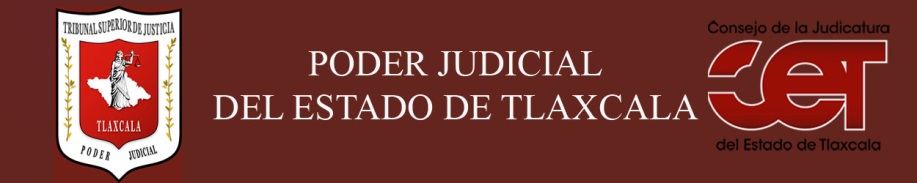 Formato público de Curriculum VitaeI.- DATOS GENERALES:I.- DATOS GENERALES:Nombre:Meneses Lima Joel Cargo en el Poder Judicial: Secretario de Acuerdos de Juzgado Área de Adscripción: Secretaria Ejecutiva del Consejo de la Judicatura del EstadoFecha de Nacimiento: (cuando se requiera para ejercer el cargo) Tres de agosto de mil novecientos ochenta y tres II.- PREPARACIÓN ACADÉMICA: II.- PREPARACIÓN ACADÉMICA: Último grado de estudios:Licenciatura en DerechoInstitución:Universidad Autónoma de TlaxcalaPeriodo:2001-2006Documento: Título Profesional: Cédula: 5358495Estudios Profesionales:Institución: Periodo: Documento: Cédula: III.- EXPERIENCIA LABORAL: a)  tres últimos empleosIII.- EXPERIENCIA LABORAL: a)  tres últimos empleosIII.- EXPERIENCIA LABORAL: a)  tres últimos empleos1Periodo (día/mes/año) a (día/mes/año):Nombre de la Empresa:Nombre de la Empresa:Tribunal Superior de Justicia del Estado de TlaxcalaCargo o puesto desempeñado:Cargo o puesto desempeñado:Proyectista de JuzgadoCampo de Experiencia:  Campo de Experiencia:  2Periodo (día/mes/año) a (día/mes/año):Nombre de la Empresa:Nombre de la Empresa:Tribunal Superior de Justicia del Estado de TlaxcalaCargo o puesto desempeñado:Cargo o puesto desempeñado:Diligenciario de JuzgadoCampo de Experiencia:  Campo de Experiencia:  3Periodo (día/mes/año) a (día/mes/año):Nombre de la Empresa:Nombre de la Empresa:Tribunal Superior de Justicia del Estado de TlaxcalaCargo o puesto desempeñado:Cargo o puesto desempeñado:Oficial de Partes de Juzgado Campo de Experiencia:  Campo de Experiencia:  IV.- EXPERIENCIA LABORAL: b)Últimos cargos en el Poder Judicial:IV.- EXPERIENCIA LABORAL: b)Últimos cargos en el Poder Judicial:IV.- EXPERIENCIA LABORAL: b)Últimos cargos en el Poder Judicial:Área de adscripciónPeriodo 123V.- INFORMACION COMPLEMENTARIA:Últimos cursos y/o conferencias y/o capacitaciones y/o diplomados, etc. (de al menos cinco cursos)V.- INFORMACION COMPLEMENTARIA:Últimos cursos y/o conferencias y/o capacitaciones y/o diplomados, etc. (de al menos cinco cursos)V.- INFORMACION COMPLEMENTARIA:Últimos cursos y/o conferencias y/o capacitaciones y/o diplomados, etc. (de al menos cinco cursos)V.- INFORMACION COMPLEMENTARIA:Últimos cursos y/o conferencias y/o capacitaciones y/o diplomados, etc. (de al menos cinco cursos)Nombre del PonenteInstitución que impartióFecha o periodo1Licenciado Elda García GómezDirector del Instituto Estatal de la Mujer del EstadoJunio del año dos mil diecisiete2Licenciado Joaquín Narro LoboLa Comisión Nacional de los Derechos HumanosTres de octubre del año dos mil diecisiete  3Licenciado Joaquín Narro LoboLa Comisión Nacional de los Derechos HumanosNueve de mayo del año dos mil diecisiete4Doctor Carlos González BlancoInstituto de Especialización Judicial del estado de Tlaxcala Ocho de octubre del año dos mil ocho 5Magistrado Jorge Arturo Camaro OcampoColegio de Magistrados de Circuito y Jueces de Distrito Septiembre del año dos mil sieteVI.- Sanciones Administrativas Definitivas (dos ejercicios anteriores a la fecha):VI.- Sanciones Administrativas Definitivas (dos ejercicios anteriores a la fecha):VI.- Sanciones Administrativas Definitivas (dos ejercicios anteriores a la fecha):VI.- Sanciones Administrativas Definitivas (dos ejercicios anteriores a la fecha):SiNoEjercicioNota: Las sanciones definitivas se encuentran especificadas en la fracción  XVIII del artículo 63 de la Ley de Transparencia y Acceso a la Información Pública del Estado, publicadas en el sitio web oficial del Poder Judicial, en la sección de Transparencia.VII.- Fecha de actualización de la información proporcionada:VII.- Fecha de actualización de la información proporcionada:Santa Anita Huiloac, Apizaco, Tlaxcala, a  4     de   julio     de  2018.Santa Anita Huiloac, Apizaco, Tlaxcala, a  4     de   julio     de  2018.